I authorize the processing of my personal data in the curriculum vitae pursuant to Legislative Decree 30 June 2003, n. 196 and the GDPR (EU Regulation 2016/679).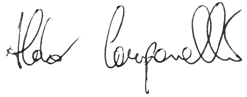  PERSONAL INFORMATIONAldo Campanelli 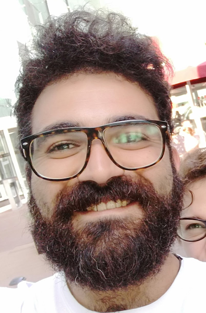 Sex M |  Date of birth 27/10/1988 |  Nationality ItalySkillsCommunication Studies, Youth work, Technician, Trainer, Project designer and manager.Work experience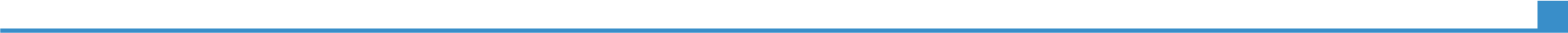 October 2018 – currentPresidentFleet Save ScarlDesigner of cultural  gaming experiences, training of cultural operators, internal communication and promotion of cultural products. 
“Museo Civico” Bari,  Bari Metropolitan City, cross-border projects, University of Bari “Aldo Moro”.Community of Practice Manager and Communication ManagerJanuary 2020 – currentYouth work, Communication, Project Design e Technical ManagerTou.PlayI design training courses and non-formal education courses, I take care of relations with stakeholders, I produce content for the organization's wordpress platform, I send newsletters, I write press releases for the web. I manage the Urbis project: BariGioca and I managed the 18x18 action for RCU – Libertà – Comune di Bari Project of socialization and community animation through role-playing, board game and pervasive urban game in collaboration with the Social Service Office for minors and juvenile justice center, Management of the socio-cultural project with the Hack-Marconi schoolManagement of communities of practice, facilitation of learning processes, monitoring of results.May 2021 - currentYouth Work and Training, Learning Programme DesignerProgramma SviluppoI take care of design and implement educational programmes for young people related to European Union in the framework of Erasmus+ Jean Monnet project and Youth Guarantee.I am a trainer of trainers and teachers within the organisationNovember 2020 – June 2022Expert – Game Based Learning
University of Bari "Aldo Moro"Teacher in Soft Skills Laboratory: "Life Long Lab: Social Media Management, Community Building, and digital tools for Agile Work" 2022Teacher in Soft Skills Laboratory : "Laboratory of Creativity and Entrepreneurial Innovation – Balab" 2022Teacher in Soft Skills Laboratory : "Laboratory of Creativity and Entrepreneurial Innovation – Taranto" 2022Trainer in "At school with the media" workshop - 2022Teacher in Soft Skills Laboratory : "Laboratory of Creativity and Entrepreneurial Innovation – Balab" 2022Teacher in Soft Skills Laboratory : "Learning to Unlearn" 2021I run some lectures for the courses of Media and Cultural Consumption of the Master's Degree course in Public, Social, Business Communication Sciences and in the Sociology of Cultural and Communicative Processes course in the Three-year degree course in Communication Sciences. 2020Inspirational talks, promotion of playful culture, training in soft skills and basic skills.April 2021 – December 2021Trainer – Game Based Learning – Youth Voices – Italian Youth National AgencyTraining course designed and conducted online and in presence with the use of digital tools and distributed and shared communication technicians for a group of 60 participants from all over Europe, conducted exclusively in English.March 2015 – January 2019President – Youth Worker - Tou.PlayMarch 2015 – January 2019March 2015 – January 2019Cultural and Social Innovation, building communities of practice, project management. Main works with the Archaeological Museum Stadium of Domitian (ROME);  Officina degli Esordi, Spazio13, Liceo Classico "C. Sylos", Istituto comprensivo "Gorjux", Museo Civico Bari, Bari Città Metropolitana, Università degli Studi di Bari, summer camps, art and culture c/o Impact Hub – SprintLab, 
Conduzione TC & Youth exchange  – Game Culture, Game Studies, 
Digital Culture: Moldova – Chisinau; Italy – Bisceglie / Rocca Casale; UK – Glastonbury; Germany – Essen.March 2015 – January 2019Manager of communities of practice, development of design processes. March 2019 – February 2021Field OfficerA.P.S. KreattivaI managed the project of the Council of Ministers – Equal Opportunities Department: Radio #Indifesa in ATS with Terre Des Hommes on the web-radio theme and contrast to gender violence.Communication and management of communities of practiceSeptember  2011 – March 2019Area Manager, Sales Manager, HRFandango Club S.r.l.Entertainment and sales team management, personnel selection, sales, set-ups, exhibits, runners, consultants and designer of entertainment activitiesCommunication, Team work, DesignNovembre 2011 – December 2014Board of DirectorsUniversity of Bari "Aldo Moro"Procurement Commission, Ex-390 Reporting Commission, Budget Commission, Right to Study Commission;Administration and controlJune 2007 – September 2011Team and training manager - entertainer - event managerG-Promotion / Samarkand EventsEntertainment, happenings, flash mobs, dinners with crime, microphone conduction and coordination  of group games and roleplaying for children, adolescents, youth.Contact & Community ManagerEducation and trainingSeptember 2022 – CurrentTraining of Trainers for European Erasmus+ and European Solidarity Corps Projects – SALTO Training and CoperationI’m currently working on a Training Project Practice that will be hosted by Portuguese National AgencySeptember 2022 – CurrentInternational relations and European studies – University of Bari Aldo Moro Department of Political SciencesOctober 2018 – February 2022Communication Sciences - University of Bari Aldo Moro Department of Education, Psychology, Communication
Graduation mark 102/110October 2016 – June 2022Youthpass: recognition tool for non-formal & informal learning in youth projects
Youth Exchanges and Erasmus+ Training Courses in Crete / Iceland / Germany / Portugal / Italy / Serbia / Romania / Moldova United KingdomOctober 2016 – June 2022Organisations: Dragon Legion, Society for Responsible Consumption, YouNet, AviMoldova, TdM2000.Organisations: Dragon Legion, Society for Responsible Consumption, YouNet, AviMoldova, TdM2000.October 2016 – June 2022Development of digital, technological, linguistic skills, creation of time and programming tables, design products, basic graphic design, awareness campaigns, digital marketing and digital communicationDevelopment of digital, technological, linguistic skills, creation of time and programming tables, design products, basic graphic design, awareness campaigns, digital marketing and digital communication                                 July 2007Diploma of Industrial Technical Expert – Computer Science and Data Processing ABACUSITIS "M. Panetti" of BariVote 99/100Diploma of Industrial Technical Expert – Computer Science and Data Processing ABACUSITIS "M. Panetti" of BariVote 99/100PERSONAL SKILLSMother tongueItalianItalianItalianItalianItalianOther languagesUNDERSTANDING UNDERSTANDING SPEAKING SPEAKING WRITING Other languagesListening Reading Spoken interaction Spoken production EnglishC1C1C1C1B2Trinity College Grade 6th – spoken english.Trinity College Grade 6th – spoken english.Trinity College Grade 6th – spoken english.Trinity College Grade 6th – spoken english.Trinity College Grade 6th – spoken english.SpanishA1A1A1A1Communication skillsI developed my communication skills both during the seasonal work experiences in the tourist village and in the three-year period within the Board of Directors of the University of Bari Aldo Moro as a Member of the Board of Directors.The mobility and training courses as a youth-worker from 2016 on have led me to acquire relational skills that I use during my daily work. 
I have refined them over time working as a retailer for the biggest brands of large-scale distribution in Italy such as Acer, Microsoft, Disney.
I have been awarded twice as one of the three best sellers in Italy in 2019. I know digital communication, I know how to build content for the web, I can manage the backend of a page and build clear content for the frontend with a good user experience.I know how to manage crises and mediate using circle time and non-violent communication techniques.I am also able to communicate in European and international contexts.
Management and organizational skillsI learned to be flexible and to know how to share relational moments with work colleagues thanks to the role of President that I held during the period of stay on the board of directors of Tou.Play.I know how to motivate my team and when to sprint for the finalization of a project.I led groups with up to 60 participants for several weeks. 
I learned how to coordinate the work of different radio newsrooms on the Italian territory.I built training courses starting from the needs of the participantsJob-oriented skillsExcellent knowledge of social dynamics and tools dedicated to the management of communities of practice. Repertoire and experience of the mechanics used in the creation of communities. Experience in non-formal education acquired during Erasmus+ European projects.Digital skillsSelf-evaluationSelf-evaluationSelf-evaluationSelf-evaluationSelf-evaluationDigital skillsInformation processesCommunicationContent CreationSafetyTroubleshootingExpertExpertIndependentExpertExpertI've been mounting and dismantling computers since I was 10 years old. I received my first machine in 1988, a Pentium II, and I was the only one in my country and of my age to have a personal computer. We won a competition with my team and achieved more than 1200 votes to participate in a TIM acceleration process #WorkingCapitalI've been mounting and dismantling computers since I was 10 years old. I received my first machine in 1988, a Pentium II, and I was the only one in my country and of my age to have a personal computer. We won a competition with my team and achieved more than 1200 votes to participate in a TIM acceleration process #WorkingCapitalI've been mounting and dismantling computers since I was 10 years old. I received my first machine in 1988, a Pentium II, and I was the only one in my country and of my age to have a personal computer. We won a competition with my team and achieved more than 1200 votes to participate in a TIM acceleration process #WorkingCapitalI've been mounting and dismantling computers since I was 10 years old. I received my first machine in 1988, a Pentium II, and I was the only one in my country and of my age to have a personal computer. We won a competition with my team and achieved more than 1200 votes to participate in a TIM acceleration process #WorkingCapitalI've been mounting and dismantling computers since I was 10 years old. I received my first machine in 1988, a Pentium II, and I was the only one in my country and of my age to have a personal computer. We won a competition with my team and achieved more than 1200 votes to participate in a TIM acceleration process #WorkingCapitalOther skillsI know how to work with wood and build games. I can write adventures andnovels and.  I read books in English, I watch the contents of streaming platforms in the original language.Driver's licenseBADDITIONAL INFORMATIONAwards, projects, certificatesAs a member of a team I have won several awards and recognitions from various organizations such as "Manager Italia", "Digithon", "Bitac", Startup Weekend.I was a coach for Junior Achievement in a school project.I was a digital champion.I was selected twice in the BaLAB project at the University of Bari.